Светильники светодиодные стационарные для наружного освещения, Т.М. "Feron", серии (типы): DHмодели: DH0705, DH0706, DH0707, DH0708, DH0709, DH0710, DH0711, DH0712Инструкция по эксплуатации и технический паспортНазначение изделияСветильники светодиодные стационарные ТМ “Feron” серии DH для крепления на стену предназначены для наружного декоративного освещения и создания световых эффектов архитектурных объектов, фасадов зданий и пр. Светильники предназначены для работы в сети переменного тока с номинальным напряжением 230В/50Гц по ГОСТ 29322-2014. Качество электроэнергии должно удовлетворять . Степень защиты корпуса светильника от попадания пыли и влаги IP54.Светильники не предназначены для использования на средствах наземного и водного транспорта, а также во взрывопожароопасных зонах.Перед началом эксплуатации светильника ознакомьтесь с данной инструкцией.Технические характеристикиТехнические характеристики:Комплектностьсветильник;инструкция по эксплуатации;коробка упаковочнаяУказания мер безопасностиПОМНИТЕ! Переменное сетевое напряжение опасно для жизни. Запрещается во избежание несчастных случаев производить ремонт, чистку светильника и заменять лампу в светильнике без отключения напряжения в линии питания светильников.Монтаж и подключение светильника должен осуществлять квалифицированный персонал, имеющий допуск по электробезопасности не ниже III.Радиоактивные и ядовитые вещества в состав светильника не входят.Подготовка изделия к работе и техническое обслуживаниеВнимание! Установка светильника должна производиться квалифицированными специалистами, исключение составляют чистка и замена ламп. Перед установкой убедитесь, что электрическое питание сети отключено. Подключение светильника необходимо осуществлять через устройство защитного отключения, рассчитанное на дифференциальный ток не более 30мА. Помните, что при наружной установке светильников все места электрических соединений должны быть надежно изолированы и герметизированы. Фаза питающего кабеля должна подаваться через защитный автоматический выключатель на 10А. Кабель должен быть защищен от механических повреждений.Сборку и монтаж светильников необходимо производить по следующей схеме:Достаньте светильник из упаковки и проверьте наличие всей необходимой комплектации.Осуществите подвод кабеля питания к месту установки светильника. Помните, что при наружной установке все места электрических соединений должны быть надежно изолированы и герметизированы.Проденьте кабель питания через кабельный ввод монтажной пластины (см. схему). Соедините провода питания светильника к сети при помощи клеммной колодки: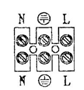 Установите светильник на монтажную поверхность.  Для этого сначала закрепите при помощи саморезов и дюбелей монтажную пластину 2, а затем закрепите на ней корпус светильника (см. схему). Включите питание.Характерные неисправности и методы их устраненияЕсли после произведенных действий изделие не работает, то дальнейший ремонт не целесообразен (неисправимый дефект). Обратитесь в место продажи.Срок службы и хранениеСрок службы светильников не менее 5 лет. Светильники хранятся в картонных коробках, в ящиках или на стеллажах в сухих и отапливаемых помещениях.ТранспортировкаСветильник в упаковке пригоден для транспортировки автомобильным, железнодорожным, морским или авиационным транспортом.Утилизация.Светильник утилизируется в соответствии с правилами утилизации бытовой электронной техники.СертификацияПродукция сертифицирована на соответствие требованиям ТР ТС 004/2011 «О безопасности низковольтного оборудования», ТР ТС 020/2011 «Электромагнитная совместимость технических средств», ТР ЕАЭС 037/2016 «Об ограничении применения опасных веществ в изделиях электротехники и радиоэлектроники». Продукция изготовлена в соответствии с Директивами 2014/35/EU «Низковольтное оборудование», 2014/30/ЕU «Электромагнитная совместимость».Информация об изготовителе и дата производстваСделано в Китае. Изготовитель: «NINGBO YUSING LIGHTING CO., LTD» Китай, No.1199, MINGGUANG RD.JIANGSHAN TOWN, NINGBO, CHINA/Нинбо Юсинг Лайтинг, Ко., № 1199, Минггуан Роуд, Цзяншань Таун, Нинбо, Китай. Филиалы завода-изготовителя: «Ningbo Yusing Electronics Co., LTD» Civil Industrial Zone, Pugen Village, Qiu’ai, Ningbo, China / ООО "Нингбо Юсинг Электроникс Компания", зона Цивил Индастриал, населенный пункт Пуген, Цюай, г. Нингбо, Китай; «Zheijiang MEKA Electric Co., Ltd» No.8 Canghai Road, Lihai Town, Binhai New City, Shaoxing, Zheijiang Province, China/«Чжецзян МЕКА Электрик Ко., Лтд» №8 Цанхай Роад, Лихай Таун, Бинхай Нью Сити, Шаосин, провинция Чжецзян, Китай. Уполномоченный представитель в РФ/Импортер: ООО «СИЛА СВЕТА» Россия, 117405, г. Москва, ул.Дорожная, д. 48, тел. +7(499)394-69-26.Дата изготовления нанесена на корпус изделия в формате ММ.ГГГГ, где ММ – месяц изготовления, ГГГГ – год изготовления.Гарантийные обязательстваГарантия на товар составляет 2 года (24 месяцев) со дня продажи. Гарантия предоставляется на качество сборки и работоспособность светильника.Гарантийные обязательства осуществляются на месте продажи товара, Поставщик не производит гарантийное обслуживание розничных потребителей в обход непосредственного продавца товара.Началом гарантийного срока считается дата продажи товара, которая устанавливается на основании документов (или копий документов) удостоверяющих факт продажи, либо заполненного гарантийного талона (с указанием даты продажи, наименования изделия, даты окончания гарантии, подписи продавца, печати магазина).В случае отсутствия возможности точного установления даты продажи, гарантийный срок отсчитывается от даты производства товара, которая нанесена на корпус товара в виде надписи, гравировки или стикерованием. Если от даты производства товара, возвращаемого на склад поставщика прошло более двух лет, то гарантийные обязательства НЕ выполняются без наличия заполненных продавцом документов, удостоверяющих факт продажи товара.Гарантийные обязательства не выполняются при наличии механических повреждений товара или нарушения правил эксплуатации, хранения или транспортировки.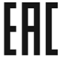 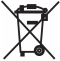 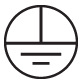 НаименованиеDH0705DH0706DH0707DH0708DH0709DH0710DH0711DH0711DH0712DH0712Напряжение питания230В/50Гц230В/50Гц230В/50Гц230В/50Гц230В/50Гц230В/50Гц230В/50Гц230В/50Гц230В/50Гц230В/50ГцПотребляемый ток0,08А0,16А0,11А0,22А0,044А0,088А0,088А0,088А0,1760,176Потребляемая мощность10Вт2х10Вт15Вт2х15Вт9Вт2х9Вт18Вт18Вт2х18Вт2х18ВтТип источника светаСветодиод СOBСветодиод СOBСветодиод СOBСветодиод СOBSMD3030SMD3030SMD3030SMD3030SMD3030SMD3030Световой поток800лм1600лм1200лм2400лм850лм1500лм1600лм1800лм3000лм3200лмЦветовая температура3000K3000K, 4000K3000K3000K, 4000K2700K, 4000K2700K, 4000K2700K4000K2700K4000KОбщий индекс цветопередачи, Ra>80>80>80>80>80>80>80>80>80>80Коэффициент мощности≥0,5≥0,5≥0,5≥0,5≥0,5≥0,5≥0,5≥0,5≥0,5≥0,5Угол рассеивания светильника30°30°30°30°12°12°12°12°12°12°Степень защиты от пыли и влагиIP54IP54IP54IP54IP54IP54IP54IP54IP54IP54Климатическое исполнениеУ1У1У1У1У1У1У1У1У1У1Класс защиты IIIIIIIIIIДиапазон рабочих температур-40°...+40°С-40°...+40°С-40°...+40°С-40°...+40°С-40°...+40°С-40°...+40°С-40°...+40°С-40°...+40°С-40°...+40°С-40°...+40°СОтносительная влажностьНе более 90%Не более 90%Не более 90%Не более 90%Не более 90%Не более 90%Не более 90%Не более 90%Не более 90%Не более 90%Атмосферное давление650-800 мм.рт.ст.650-800 мм.рт.ст.650-800 мм.рт.ст.650-800 мм.рт.ст.650-800 мм.рт.ст.650-800 мм.рт.ст.650-800 мм.рт.ст.650-800 мм.рт.ст.650-800 мм.рт.ст.650-800 мм.рт.ст.Материал корпусаАлюминийАлюминийАлюминийАлюминийАлюминийАлюминийАлюминийАлюминийАлюминийАлюминийМатериал рассеивателяЗакаленное стеклоЗакаленное стеклоЗакаленное стеклоЗакаленное стеклоЗакаленное стеклоЗакаленное стеклоЗакаленное стеклоЗакаленное стеклоЗакаленное стеклоЗакаленное стеклоГабаритные размерыСм. на упаковкеСм. на упаковкеСм. на упаковкеСм. на упаковкеСм. на упаковкеСм. на упаковкеСм. на упаковкеСм. на упаковкеСм. на упаковкеСм. на упаковкеСрок службы светодиодов30000 часов30000 часов30000 часов30000 часов30000 часов30000 часов30000 часов30000 часов30000 часов30000 часовDH0705, DH0707, DH0709, DH0711DH0706, DH0708, DH0710, DH0712Внешние проявления и дополнительные признаки неисправностиВероятная причинаМетод устраненияПри включении питания светильник не зажигаетсяОтсутствует напряжение в питающей сетиПроверьте наличие напряжения питающей сетиПри включении светильника и наличия напряжения в питающей сети светильник не зажигаетсяНеисправен светильникЗамените светильникПри включении светильника и наличия напряжения в питающей сети светильник не зажигаетсяНарушена целостность электрических цепей в светильнике или кабельной канализацииПри отключении светильника проверьте с помощью измерительного прибора целостность цепей